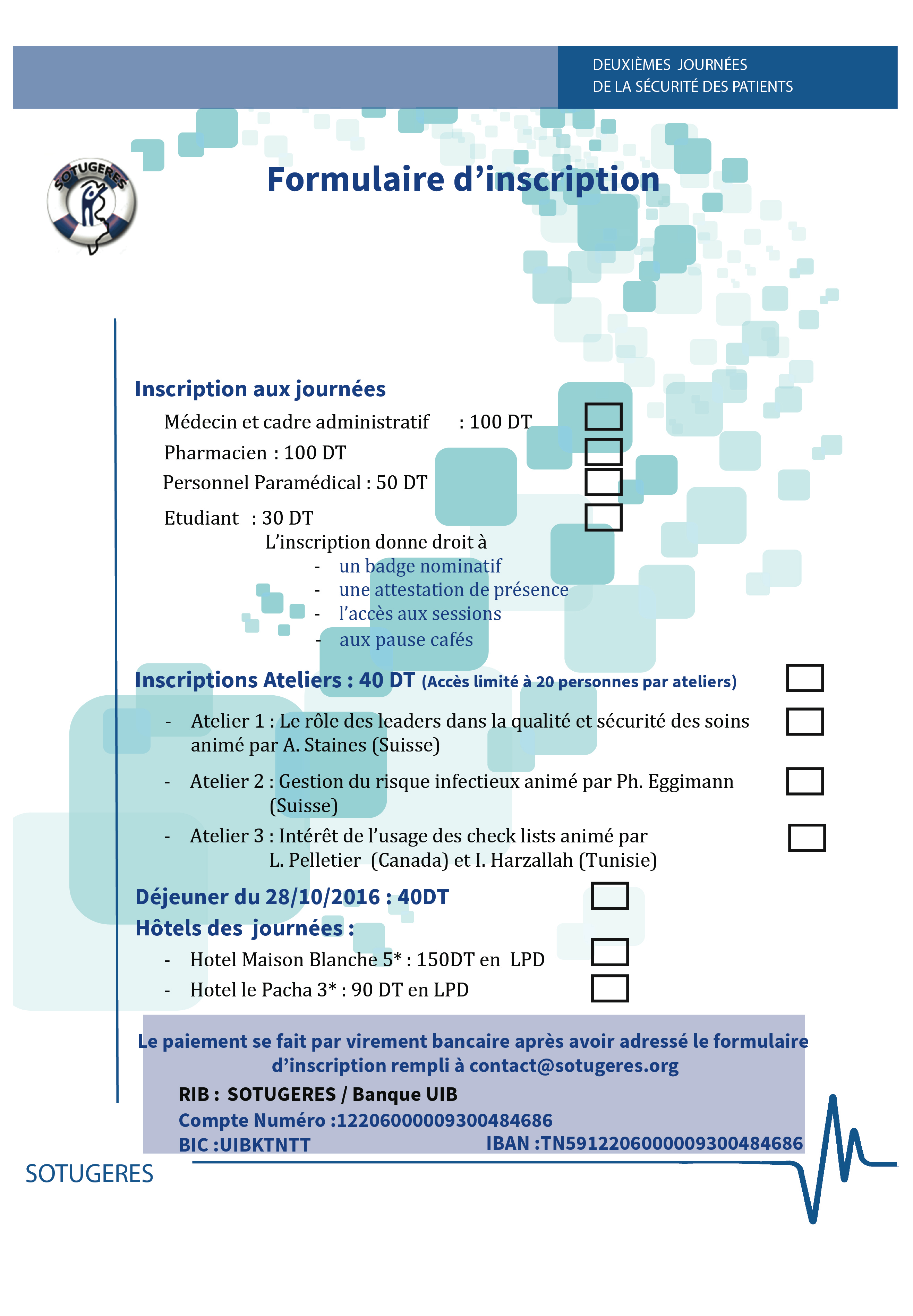                                Nom :                                                                  Prénom :                                   Fonction :                                                                                             Etablissement :                                          Tel :	           		                                      Email :